                     Dimanche 5 novembre  à Dampierre en Burly                 Coupe de Noël organisé par Les Amis Pêcheurs                                                                                                                                                                          Rdv 7 heures tirage 7 heures 30 mn                    Amorçage 8 h 50 Pêche : 9 h à 12 h reprise 13h 30mn à 16hPause de 12 heures à 13 heures 30 mn  Inscription 15€ concours et 15€ repas                                       Canne 11,50 m   franglaise et anglaise interdite                             Esches 1 litre dont ½ fouillis12 litres d’amorce Repas (entrée, choucroute (fromage) dessert            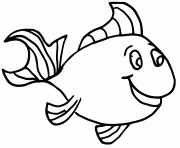  Si possible m’appeler 8 jours avant le concours pour commander les jarrets. Merci                                                       Tél : Pascal ROSA : 02 38 35 67 61 ou06 89 55 13 55 ou rosapascal7@gmail.com « Les Amis Pêcheurs » déclinent toutes responsabilités en cas d’accident ou de vol, etc.»       